INDICAÇÃO Nº 2191/2017Sugere ao Poder Executivo Municipal a limpeza e roçagem em área pública localizada na Rua Ernesto Naidelice, próximo ao número 1815, no bairro Conjunto Habitacional de Cillo (Inocoop). Excelentíssimo Senhor Prefeito Municipal, Nos termos do Art. 108 do Regimento Interno desta Casa de Leis, dirijo-me a Vossa Excelência que, por intermédio do Setor competente, promova a limpeza e roçagem em área pública Rua Ernesto Naidelice, próximo ao número 1815, no bairro Conjunto Habitacional de Cillo (Inocoop), neste município. Justificativa:Este vereador foi procurado pela munícipe Rafaela Atanázio, solicitando a limpeza e roçagem em área pública “abandonada”, segundo informações, o local tem sido alvo de descartes de resíduos por parte das pessoas que próximo ao local estão construindo uma favela, moradores provenientes do Bosque das Árvores. Plenário “Dr. Tancredo Neves”, em 01 de Março de 2.017.JESUS VENDEDOR-Vereador / Vice Presidente-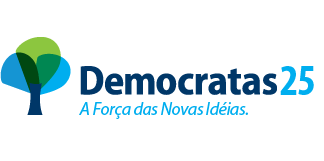 